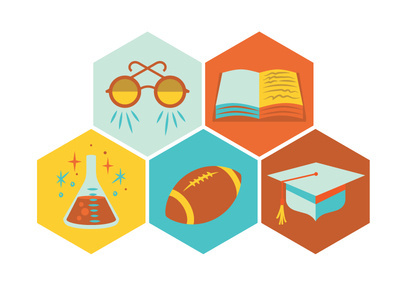 В целях реализации школьной Программы по профориентации 27 января 2016 года учащиеся 8-11 классов (кл. руководители Нетесова Н.А. и Шагрова А.А.) побывали на  выставке-презентации «Ярмарка профессий - 2016», которая проходила в г. Калининграде в Областном доме молодежи.  На выставке были представлены более 30  учебных заведений области.Студенты  колледжей и  ВУЗов  рассказали школьникам о своих  учебных заведениях, о формах и видах обучения,  и, конечно же,  об активной студенческой жизни. Многие представители  ВУЗов сопровождали  представление учреждения демонстрацией презентаций, информационными буклетами.Теперь выпускникам остается сделать выбор: куда идти учиться и какую профессию им приобрести.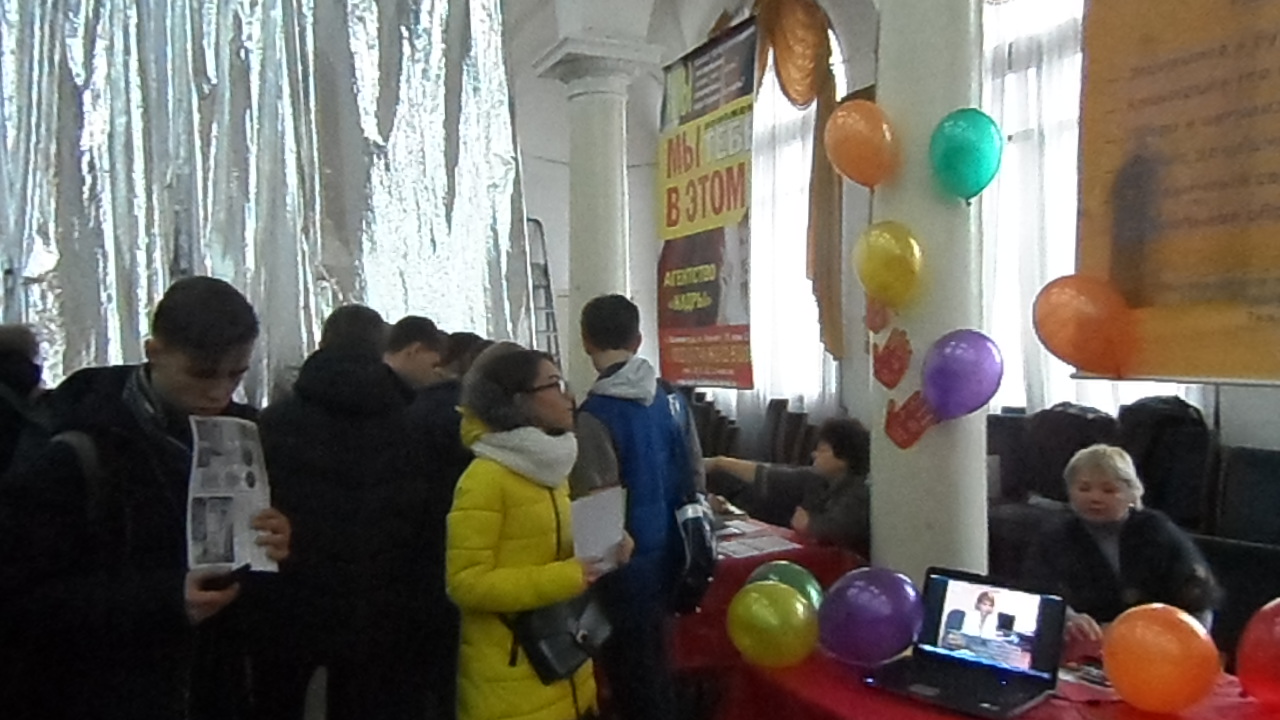 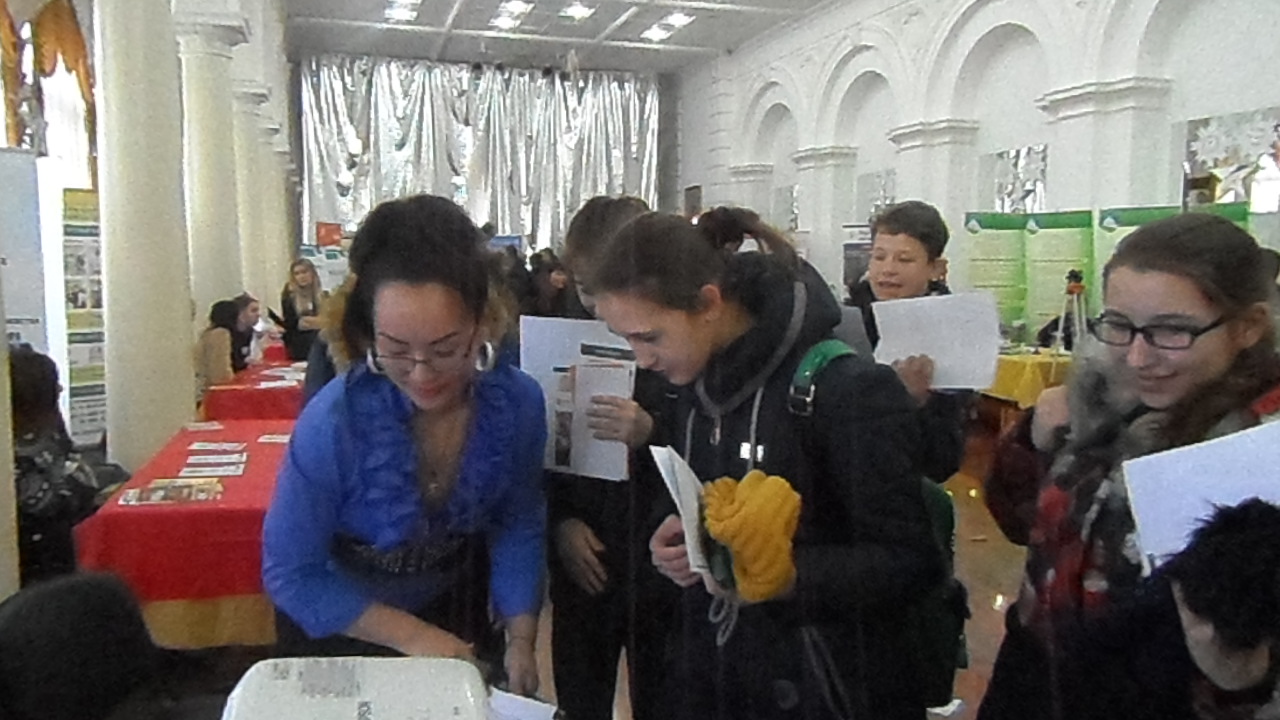 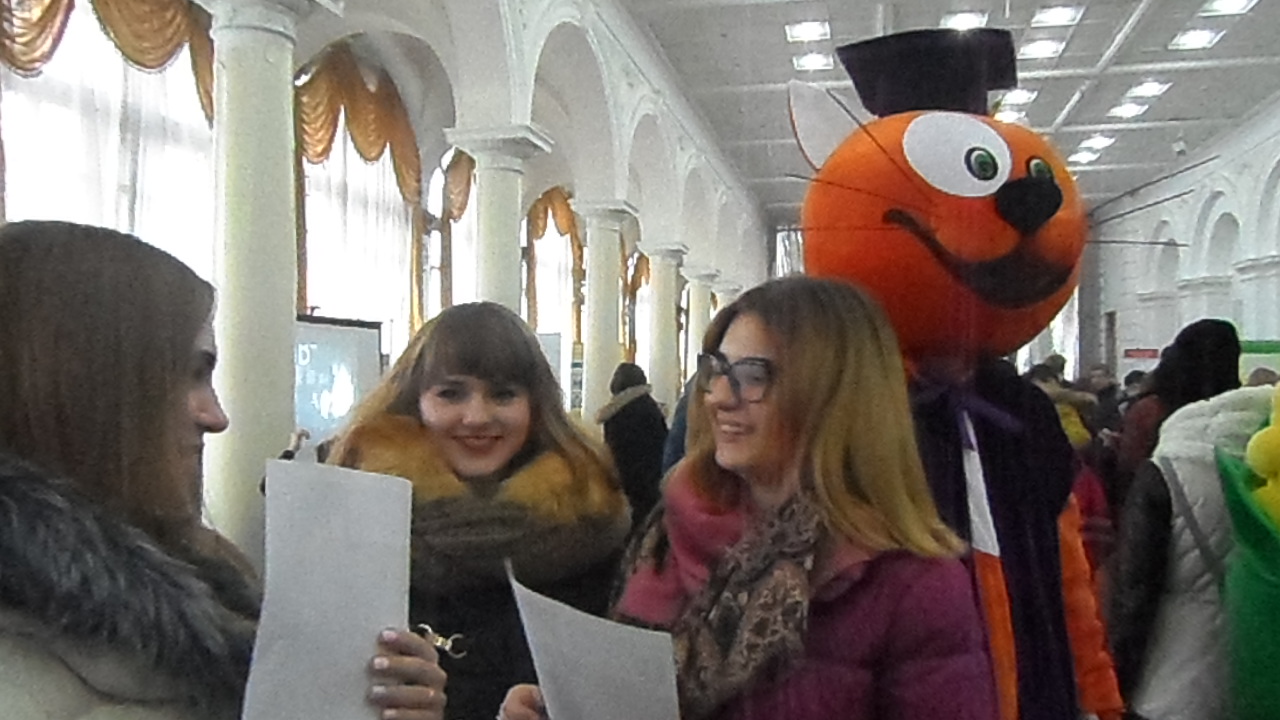 